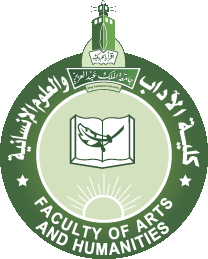 King Abdulaziz UniversityFaculty of Arts and HumanitiesDepartment of European Languages and Literature Course Syllabus – Listening and Speaking IICOURSE DESCRIPTION:This is a three hour credit course that builds on the course Listening and Speaking I - LANE 211. It provides practice in all four language skills: speaking, listening, reading, and writing. Its main focus is on building more speaking and listening fluency.COURSE OBJECTIVES:Upon completion of this course, students will be able to: Develop students' skills in understanding and using conversational English to prepare them for their major courses in both literature and linguistics courses Enrich students' vocabulary Enable students to express themselves with more confidence Be able to switch from one variation of the language to another  according to level of formality, situation, and participantsDevelop and practice techniques for greater composure and confidence in oral expressionFocus on active listening and speaking skills that are necessary to function successfully in a university classEnhance pronunciation of wordsImprove understanding of intonation in EnglishIncrease presentation and discussion skillsDevelop their conversational skills in EnglishExpand their analytical thinkingPresent and discuss different ideas academically/professionally Enhance the ability to speak confidently Differentiate between everyday English situations and academic onesSupport working with othersImprove their ability to use their creative and imaginative sideBecome a cooperative member of a dynamic classroomTOPICS TO BE COVERED:REQUIRED TEXTBOOK:Jones, S.  (2006). College oral communication 4: Houghton Mifflin English for Academic Success Series. Boston: Thomson Heinle.SUPPLEMENTARY TEXTBOOKS:Any college level English dictionary and thesaurus such as Webster's New Collegiate, The American Heritage Dictionary, Roget's International Thesaurus, or Roget's Thesaurus.COURSE ASSESSMENT:ATTENDANCE POLICY:Students are expected to be punctual and attend all classes.Being absent for more than 20% of allocated course time means that the student will receive a DN (denied from final exam). If a student arrives after the scheduled beginning time for class, it will be put down in the attendance sheet as Late (3 times Late = 1 absence)GENERAL POLICIES:Course materials can be found at http://elt.heinle.com/cgi-telt/course_products_wp.pl?fid=M20H&product_isbn_issn=061823019X&discipline_number=301&from_series_id=1000000825&subject_code=LPS01There will be NO make-up exams unless a valid excuse is given to instructor Medical reports cannot be received in class. To present a medical report, come to the instructor’s office during office hoursDuring classes and exams, mobile phones should be turned off or set to silent modeStudents are expected to know and abide by university policies governing student conductStudents are expected to exhibit a high level of personal and academic integrity and honestyCourse CalendarCourse Title: Listening and Speaking IICourse Code & Symbol:Lane 214Course Section:BASemester / Year:  Spring 2012Instructor:Ms. Rasha GazzazClassroom:        826Office:132Website:Rgazzaz.kau.edu.saOffice Hours:-E-mail:rashagazzaz@hotmail.comClass Days & Time:Sunday-Tuesday  8:00-9:20Telephone:List of Chapters/TopicsNo. of WeeksContact HoursChapter 1: Money, power, and everyday life in the ancient world 	26Chapter 2: Is big business controlling your mind?39Chapter 3:Survival of the fittest on the World Wide Web26Chapter 4: Reaching our across culture39Chapter 5:  (Self-Study during Spring Break)People in white coats are watching out for you39AssessmentAssessment TaskWeek DueProportion of Final Assessment1Presentation I5/615%2Presentation II11/1215%3Listening Quiz1315%3Performance Tasks (Dictation, Interviews, Oral Quizzes, Spelling Tests) Throughout the Semester15%4Final Examination1440%TotalTotalTotal100%WeekDayDateTopicNotesNotes05/3143328/1/2012-9/3/14331/2/2012Drop and Add Week05/3143328/1/2012-9/3/14331/2/2012Drop and Add Week1Sunday13/3/14335/2/2012Introduction + Presentation SkillsChoosing a topic / Gathering materialChoosing a topic / Gathering material1Tuesday15/3/14337/2/2012Presentation SkillsPresentation Preparation/Content/ AidsPresentation Preparation/Content/ Aids2Sunday20/3/143312/2/2012Presentation SkillsPresentation Aids (Power Points) / Presentation / Handling questionsPresentation Aids (Power Points) / Presentation / Handling questions2Tuesday22/3/143314/2/2012Oral SkillsChapter 1 Pgs. 1-3, 7-8 Chapter 1 Pgs. 1-3, 7-8 3Sunday27/4/143319/2/2012Oral SkillsChapter 1 Pgs. 9-14Chapter 1 Pgs. 9-143Tuesday29/3/143321/2/2012Oral SkillsChapter 1 Pgs. 15-23Chapter 1 Pgs. 15-234Sunday4/4/143326/2/2012Oral SkillsChapter 2 Pgs. 32-33, 34-38Chapter 2 Pgs. 32-33, 34-384Tuesday6/4/143328/2/2012Oral SkillsChapter 2 Pgs. 38-43 /  Chapter 2 Pgs. 44-47, 50-51Chapter 2 Pgs. 38-43 /  Chapter 2 Pgs. 44-47, 50-515Sunday11/4/14334/3/2012Listening PracticeLook at handoutsLook at handouts5Tuesday13/4/14336/3/2012Listening PracticeLook at handoutsLook at handouts6Sunday18/4/143311/3/2012Presentation IStudents’ PresentationStudents’ Presentation6Tuesday20/4/143313/3/2012Presentation IStudents’ PresentationStudents’ Presentation7Sunday25/4/143318/3/2012Presentation IStudents’ PresentationStudents’ Presentation7Tuesday27/4/143320/3/2012Presentation IStudents’ PresentationStudents’ PresentationMidterm Break 29/4/1433 (24/3/2012) – 7/5/1433 (30/3/2012)Midterm Break 29/4/1433 (24/3/2012) – 7/5/1433 (30/3/2012)Midterm Break 29/4/1433 (24/3/2012) – 7/5/1433 (30/3/2012)Midterm Break 29/4/1433 (24/3/2012) – 7/5/1433 (30/3/2012)Midterm Break 29/4/1433 (24/3/2012) – 7/5/1433 (30/3/2012)Midterm Break 29/4/1433 (24/3/2012) – 7/5/1433 (30/3/2012)8Sunday9/5/14331/4/2012Oral SkillsOral SkillsChapter 3 Pgs. 62-63, 65-718Tuesday11/5/14333/4/2012Oral SkillsOral SkillsChapter 3 Pgs. 72-809Sunday16/5/14338/4/2012Oral SkillsOral SkillsChapter 4 Pgs. 89-90, 94-989Tuesday18/5/143310/4/2012Oral SkillsOral SkillsChapter 4 Pgs. 98-10310Sunday23/5/143315/4/2012Oral SkillsOral SkillsChapter 4 Pgs. 103-108 10Tuesday25/5/143317/4/2012Extra Listening PracticesExtra Listening PracticesIELTS Handouts11Sunday1/6/143322/4/2012Presentation IIPresentation IIStudents’ Presentation11Tuesday3/6/143324/4/2012Presentation IIPresentation IIStudents’ Presentation12Sunday8/6/143329/4/2012Presentation IIPresentation IIStudents’ Presentation12Tuesday10/6/14331/5/2012Presentation IIPresentation IIStudents’ Presentation13Sunday15/6/14336/5/2012Listening QuizListening Quiz15 grades13Tuesday17/6/14338/5/2012RevisionRevisionRevision14Sunday22/6/143313/5/2012RevisionRevisionRevision14Tuesday24/6/143315/5/2012RevisionRevisionRevisionFinal ExaminationsFinal ExaminationsFinal ExaminationsFinal ExaminationsFinal ExaminationsFinal Examinations